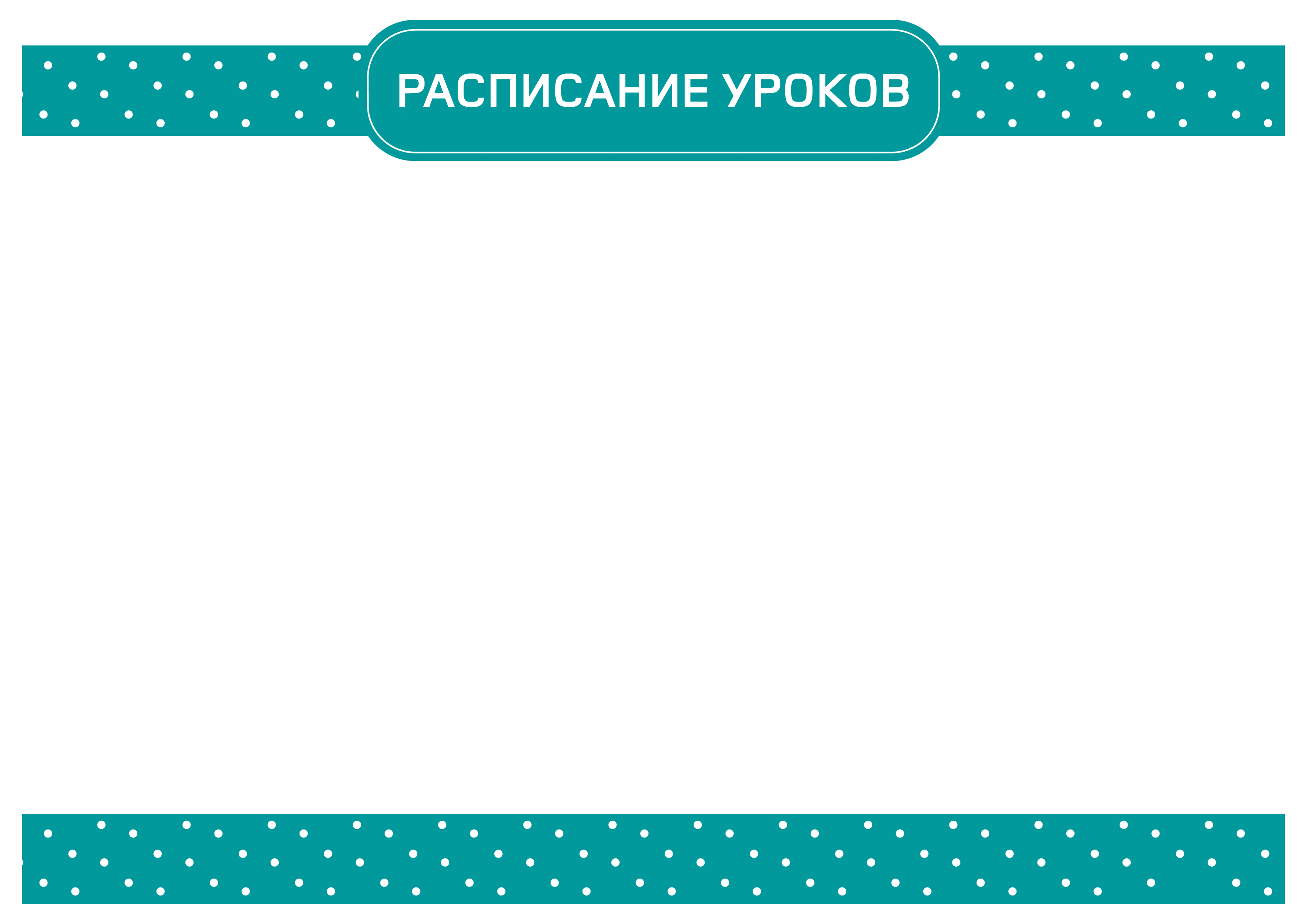 ПОНЕДЕЛЬНИКПОНЕДЕЛЬНИКПОНЕДЕЛЬНИКПОНЕДЕЛЬНИКПОНЕДЕЛЬНИКВТОРНИКВТОРНИКВТОРНИКВТОРНИКВТОРНИКСРЕДАСРЕДАСРЕДАСРЕДАСРЕДАЧЕТВЕРГЧЕТВЕРГЧЕТВЕРГЧЕТВЕРГЧЕТВЕРГ1ур2ур3ур4ур5ур1ур2ур3ур4ур5ур1ур2ур3ур4ур5ур1ур2ур3ур4ур5ур1клЛит.чт.русс.яз.Матемфиз-рао.мирРусс.язматемТехн.Кл.часЛит.ч.р.Род.яз.матемФиз-раИЗОЛит.ч.Русс.яз.музРод.яз.Р/яз2 аЛит.ч.Русс.яз.матемФиз-раМЛит.ч.Русс.яз.матемМузКл.часо.мирРусс.яз.матемФиз-раЛит.ч.Русс.яз.Техн.Род.яз.2 б3клЛит.чтРусс.яз.Матем Физ-раКл.часРусс.яз.МатемОкр.мирИЗОЛит.чтРусс.яз.Матем.музЛит.чт(р)Род.яз.Окр.мирФиз-ра4клЛит.чт.Русс.яз.матемФиз-ра Окр.мир.Русс.язматемИЗОЛит.чтРусс.яз.матемФиз-раКл.часОкр.мирРусс.язРод.язтехнПЯТНИЦАПЯТНИЦАПЯТНИЦАПЯТНИЦАПЯТНИЦАСУББОТАСУББОТАСУББОТАСУББОТАСУББОТА1ур2ур3ур4ур5ур1ур2ур3ур4ур5ур1кло.мирРусс.язматемФиз-ра2 а Лит.ч.Русс.яз.матемфиз-раРод.чтРод.яз.Окр.мир.ИЗО2 бЛит.ч.Русс.яз.Матем Физ-раРодн.чтРодн.яз.Окр.мирИЗО3клЛит.чтрусс.яз.Матем Техн.Лит.чтРусс.яз.Русс.язФиз-ра4клЛит.чтРусс.язматемФиз-раЛит.чтРод.яз.Осн.исл.рел.Муз.